Załącznik nr 1 do zapytania ofertowegoOpis przedmiotu zamówienia:Dostawa 806 szt. kalendarzy książkowych A5, 211 szt. kalendarzy książkowych A6, 641 szt. kalendarzy ściennych trójdzielnych, 382 szt. biuwarów(planerów A2), 396 szt. kalendarzy nabiurkowych stojących na rok 2022, 230 szt. kopert do kalendarzy ściennych oraz książkowych – wkładanych razem. Kalendarz książkowy A5 tygodniowy – 806 szt.:- papier: chamois lub biały, min. 70g/m2, - okleina:  – Vivella (Vivo), kolor - granat/niebieski, oprawa twarda, kaszerowana gąbką- układ: tygodniowy, 1 tydzień na 2 stronach (cały tydzień na rozkładówce),- część informacyjna: mapy miast oraz mapa Polski, imieniny i święta, skorowidz od A do Z, miary, itp.- blok kalendarza szyty oraz dodatkowo klejony, tasiemka,- registry,- tłoczenie roku i logo UMS.Kalendarz książkowy A6 tygodniowy – 211 szt.:- papier: chamois lub biały, min. 70g/m2, - okleina:  – Vivella (Vivo)  kolor - granat/niebieski, oprawa twarda, kaszerowana gąbką,- układ: tygodniowy, 1 tydzień na 2 stronach (cały tydzień na rozkładówce),- część informacyjna: imieniny i święta, skorowidz od A do Z, miary, odległości, itp.- blok kalendarza szyty oraz dodatkowo klejony, tasiemka,- tłoczenie roku i logo UMS.Kalendarz ścienny trójdzielny, format minimum 308x790mm – 641 szt.:- „główka”: kaszerowana z efektem wypukłości, folia błysk, pełen kolor, wymiary minimum 308x210 mm, możliwość wstawienia dowolnego zdjęcia,- „plecy”: pełen kolor, lakier dyspersyjny, karton powlekany minimum 300g/m2, możliwość nadrukowania dowolnej grafiki, bigowany w 3 miejscach- kalendaria: 2 kolory (uzgodnione po wyborze Wykonawcy i dostarczeniu zdjęcia), wymiary minimum 295x135 mm, offset 80g/m2,- okienko do daty na folii dopasowanej do szerokości kalendarza. Mocowanie folii nie powodująca wyginanie się plecków.- trwałe łączenie główki z pleckami!!!!Materiał wyjściowy do projektu kalendarza dostarczy Zamawiający po wyborze Wykonawcy.Biuwar (planer A2) – kalendarz na biurko -  382 szt.:- format:  A2,- nadruk w pełnym kolorze,- objętość: min. 52 karty do zapisywania,- papier: offset min. 80  g/m2,- kartki klejone od dołu.Materiał wyjściowy do projektu kalendarza dostarczy Zamawiający po wyborze Wykonawcy.Kalendarz nabiurkowy, stojący, pionowy, papier karton – 450g/m2, papier kalendarium – offset 80g/m2, tygodniowy o wymiarach minimalnych ok. 150 x 200 mm, wykończenie: metalowa spirala (typ „Mercury”) – 396 szt.Koperty do kalendarzy trójdzielnych oraz książkowych – wkładanych razem, twarde (tektura) wymiary minimum 385x275 mm (wzór poniżej) lub podobne – 230 szt.Miejsce dostawy: Urząd Morski w Szczecinie –Magazyn nr 1, pl. Stefana Batorego 4, 70-207 Szczecin.Termin dostawy:  do 6 grudnia 2021 r.Z Wykonawcą zostanie zawarta umowa. Projekt umowy w załączeniu. Złożenie oferty jest jednoznaczne z akceptacją projektu umowy przez Wykonawcę. Do oferty proszę doliczyć koszt matrycy do tłoczenia.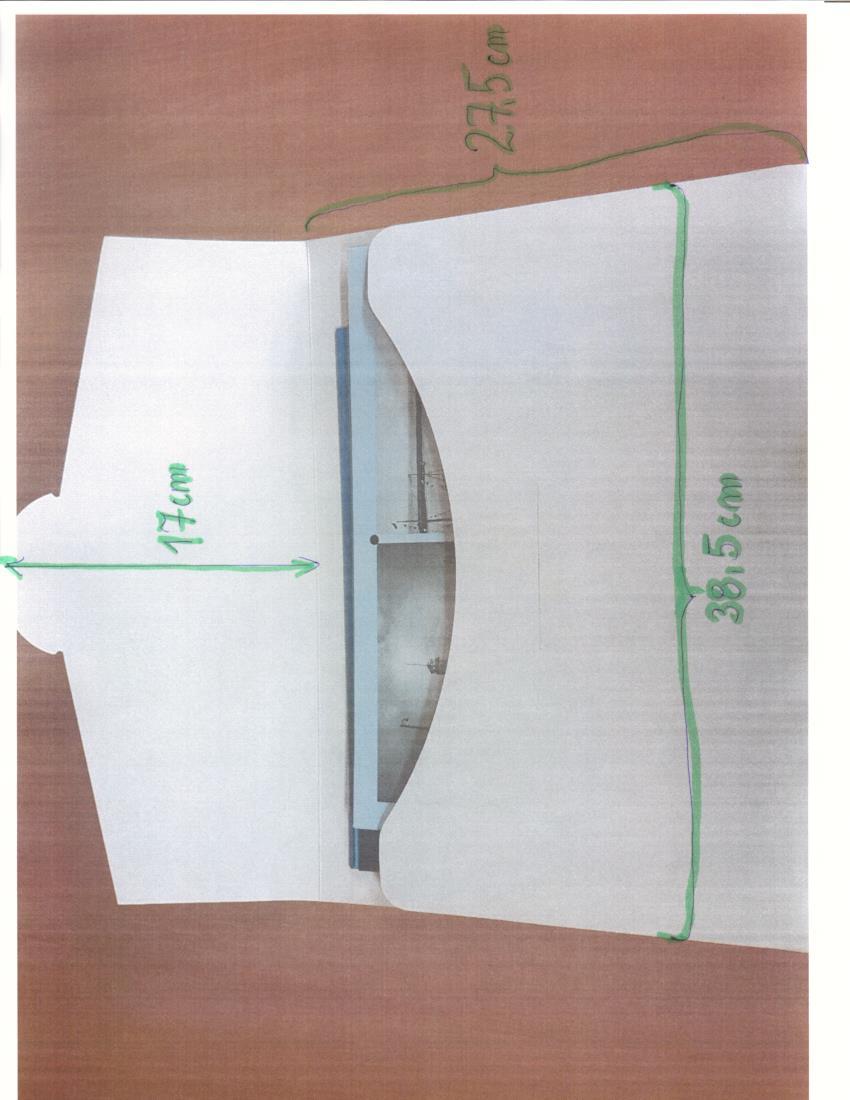 